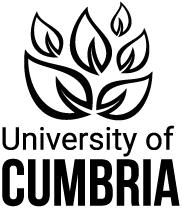 Research Ethics Application for Taught Degree (Bachelors & Masters) studentsApplication for study including studies that involve Human ParticipantsNB: Applicants planning research that involves animals should complete a different formNB: This form should be submitted to your research project module leader once reviewed, discussed and signed by your research supervisor. The form is designed as a discussion document as well as a record of ethical approval. Please ensure you have carried out a Privacy Impact Assessment if your project involves collection of personal data.All fields will expand as required.Supporting Materials ChecklistPlease attach all necessary supporting materials and indicate in the checklist below.1. Title of Project: 2.  As this a student project, please indicate type of course you are on by ticking/ highlighting the relevant box:□ BSc     □ BA     □ MSc    □ MA   □ MBA    □ PgC     □ PgD             3.  Type of study: please indicate type of study you are on by ticking/ highlighting the relevant box:□ Involves direct involvement by human subjects  - (Complete all sections)□ Involves existing documents/anonymised data only - (Ignore sections 7 - 11)□ Involves fieldwork but no human or animal subjects  - (Ignore sections 7 – 11)4. Name of applicant (the student): 5. Your project supervisor(s)Name(s):    E-mail(s): 6. Provide a concise summary of your research project in lay terms (maximum length 150 words). What are you planning to do?7. Describe the sample of participants (including for example, number, age, gender).8. Explain concisely how you will recruit the participants (be specific).9. Explain concisely how you obtain informed consent from participants. You need to ensure it is easy for people to withdraw consent and tell them how.10. Explain how you will maintain data protection. State what personal and/ or sensitive data you may collect and how this will be stored (see guidance UK General Data Protection Regulations (GDPR)).11. Explain concisely how you will offer review opportunities, a debrief or, follow up for participants (as appropriate).12. Briefly describe each of your data collection and analysis methods (you may just have one method)12. Briefly describe each of your data collection and analysis methods (you may just have one method)Method 1Method 2Method 3Method 413. RisksExplain any risks that your research participants might face because of the research project (this might include psychological and reputational risks)Describe how you will control the risks you have identified123414. Other ethical considerations14. Other ethical considerationsExplain any risks that you may face as a researcher, and what steps you will take to control them.Explain any risks that you may face as a researcher, and what steps you will take to control them.Explain briefly any benefits that your research participants may gain from participation.Explain briefly any benefits that your research participants may gain from participation.Explain briefly how you will collect each type of data– such as hard copy paper / digital / audio / video. Explain briefly how you will collect each type of data– such as hard copy paper / digital / audio / video. State a date when you will destroy by shredding, burning or deletion your data files. Note: this should be after the award of a confirmed grade for your degree.State a date when you will destroy by shredding, burning or deletion your data files. Note: this should be after the award of a confirmed grade for your degree.15. Check you have considered each issue below and fully explained it in your application, then put x in the box15. Check you have considered each issue below and fully explained it in your application, then put x in the boxI have identified and taken steps to control any physical, emotional or psychological risk to participantsI have identified and taken steps to control any cultural offence that might be causedI have identified any vulnerable groups involved and taken steps to control the risksI have explained how I will get permission from managers to recruit participants on their premisesI have made clear that no deception is involved in the studyI have explained the level of anonymity for participants and how it will be maintainedI have explained how participants will be informed and have the chance to ask questions beforehandI have explained how participants may make follow up enquiries after their part in the studyI have explained how data will be kept secure and destroyed after the study16. RoleNamee-SignatureDateYou (Student)Your SupervisorModule leader or lecturer responsible for the research ethics within your programme/ moduleSupporting MaterialVersion and DateResearch protocol or research proposal Participant Information Sheet     Debriefing SheetConsent FormLetter of invitation Other (such as interview schedule, questionnaires, measures: please state, and explain)